Министерство культуры Российской ФедерацииФедеральное государственное бюджетное образовательное учреждениевысшего  образования«Северо-Кавказский государственный институт искусств»Кафедра фортепиано и методики      Рабочая программа дисциплины        Производственная практика:Преддипломная  практикаНаправление подготовки53.04.01 Музыкально-инструментальное искусство	Направленность (профиль)	«Орган»Квалификация «Магистр»Форма обучения – заочнаяСрок обучения заочная форма - 2 года 6 месяцевНальчик 20211.Цель и задачи изучения дисциплиныЦелью дисциплины «Преддипломная практика» является закрепление навыков и умений для успешного выступления музыканта-исполнителя на концертной эстраде и воспитание у студентов самостоятельности и инициативности в решении художественно-исполнительских задач; приобретение студентом опыта исполнительской деятельности, повышение уровня исполнительской культуры; приобщение студента к художественно-творческой деятельности кафедры, факультета, вуза, а также к участию в творческих мероприятиях (конкурсах, фестивалях, театральных постановках и др.), необходимых для становления исполнителя.Задачами преддипломной практики являются: приобретение практических навыков, необходимых для работы исполнителя, ознакомление со спецификой сольной, ансамблевой, концертмейстерской и театрально-сценической, хоровой, оркестровой исполнительской работы (в зависимости от специальности) в различных аудиториях слушателей; углубление и закрепление навыков и знаний, полученных в процессе изучения специальных дисциплин; совершенствование репертуара, приобретение навыков выступления на концертной и театральной эстраде перед аудиторией различного уровня подготовки.2. Перечень формируемых компетенцийПо освоении дисциплины на базе приобретенных знаний и умений выпускник должен проявлять способность и готовность:- осуществлять на высоком художественном и техническом уровне музыкально-исполнительскую деятельность сольно и в составе профессиональных творческих коллективов (ПК-1);- овладевать разнообразным по стилистике классическим и современным профессиональным репертуаром, создавая индивидуальную художественную интерпретацию музыкальных произведений (ПК-2).3. Место дисциплины в структуре ОПОП ВОБлок 2. «Практики». Часть, формируемая участниками образовательных отношений.  Б2.В.02.  Преддипломная  практика4. Требования к уровню освоения содержания дисциплиныВ результате освоения дисциплины студент должен:Знать: объект и содержание в практике концертного выступления, его взаимосвязь с другими отраслями научных знаний, особенности стилей и жанров исполняемых произведений; основной сольный репертуар, включающий произведения основных жанров (сонаты, концерты, вариации), виртуозные пьесы, этюды, инструментальные миниатюры; художественно – исполнительские возможности инструмента; профессиональную терминологию; ансамблевый и оркестровый репертуар; художественно – исполнительские возможности инструмента в составе ансамбля, оркестра; особенности работы в качестве артиста ансамбля и оркестра; Уметь: исполнять на концертной эстраде изучаемое в классе музыкальное произведение, уметь сконцентрироваться перед аудиторией и справиться со сценическим волнением. Анализировать результат концертного выступления; использовать технические навыки и приёмы, средства исполнительской выразительности для грамотной интерпретации нотного текста; психо-физиологически владеть собой в процессе репетиционной и концертной работы; использовать слуховой контроль для управления процессом исполнения, применять теоретические знания в исполнительской практике; слышать все партии в ансамблях и оркестрах различных составов; согласовывать свои исполнительские намерения и находить совместные художественные решения при работе в ансамбле, оркестре; пользоваться специальной литературой;Владеть: профессиональными навыками для выступления на концертной эстраде, обширным концертным репертуаром, состоящим из произведений различных стилей; чтением с листа музыкальных произведений разных жанров и форм; опытом репетиционно-концертной работы в качестве солиста, артиста в составе ансамбля, оркестра; исполнителя партий в различных камерно – инструментальных составах, в оркестре.5. Объем дисциплины, виды учебной деятельности и отчётностиОбщая трудоемкость дисциплины составляет 10 зачетных единиц, 360 часов и является самостоятельной работой студента. Дисциплина ведется в 5 семестре. Зачет в 5 семестреЗаочная форма6. Содержание дисциплины, формы текущего, промежуточного, итогового контроля.Использование разнообразных  форм и способов проведения практики, в частности:- выступления (отделение, сольный концерт, одно или несколько произведений в концерте);- выступления в составе ансамбля, в качестве концертмейстера (отделение, два отделения, одно или несколько произведений в концерте);- подбор концертного репертуара (произведение для выступления в концерте или программа тематического концерта, юбилейного концерта, творческий проект);- проведение репетиций при подготовке к концерту (знакомство с инструментом, акустикой концертного зала);- обсуждение выступлений с преподавателем (руководителем музыкально-исполнительской практики, работодателем);- подведение итогов музыкально-исполнительской практики;- мастер-классы преподавателей и приглашённых специалистов;- участие в концертных программах филармонии, музыкальных театров;- психологические, артикуляционные, ритмические и иные тренинги;- консультации педагогов, которые несут ответственность за подготовку студентов к концертной деятельности.Итогом практики является зачёт в  4 семестре для обучающихся по очной форме и в 5 семестре для заочников.Выступления студентов в различного рода открытых концертах, на фестивалях, конкурсах, участие в мастер-классах, а также самостоятельно выученное и исполненное публично произведение по требованиям, специально оговоренным для каждого курса – все эти формы могут быть оценены соответствующим образом преподавателями кафедры по итогам прослушивания. Исполнение может быть как сольным, так и ансамблевого характера с различными составами инструментов, исполнителей.7. Учебно-методическое и информационное обеспечение дисциплины.Основным средством в учебной работе по дисциплине «Преддипломная  практика» являются  творческие вопросы исполнительства:  анализируются  музыкальное содержание и форма произведения, определяются оптимальные средства их воплощения, в частности – аппликатура, приём игры, артикуляция и штрихи, динамическая палитра, тембровые возможности инструмента, а при необходимости – исполнительская редакция.Концертное выступление – одно из сложных видов деятельности,  результат напряженного творческого труда пианиста и является для него ответственным актом, стимулирующим его дальнейший творческий рост.  Оно предполагает владение определенным комплексом теоретических знаний и практических навыков, требует постоянного музыкального, интеллектуального, артистического совершенствования. Эта область искусства находится в постоянном развитии. Особое внимание уделяется изучению психологических сторон деятельности исполнителя. Личные свойства натуры исполнителя, воля, интеллект, глубина эмоций, творческая фантазия, - все это в той или иной мере проявляется во время публичного выступления. Подготовка к концертному выступлению – важнейший этап формирования музыканта-исполнителя. Успешность исполнения зависит не только от качества и надежности выученных произведений, но и от уровня его психологической готовности к общению с публикой. Слагаемые оптимального концертного состояния: физическая и умственная подготовка. Психологическая адаптация к ситуации концертного выступления. Выявление потенциальных ошибок. Игра с помехами и отвлекающими факторами. Мыслительный компонент.  Концентрированное внимание.  «Базовое состояние», дающее возможность избежать ошибки, остановки и т.д., остановки моторики. Работа над вниманием – мотивированный и концентрированный процесс. Самоконтроль. Волевая регуляция. Психомоторика. Целенаправленность движений. Самоконтроль психических состояний. Творческое воображение.Мышечное напряжение – парализующее воздействие на творческую деятельность. Взаимоотношение музыканта и слушателя. Перспективное мышление. Сохранение развития и течения музыкальной мысли.Концертные выступления развивают у студента стабильность концертного исполнения, исполнительскую выдержку, свободу воплощения художественных задач на сцене.8.Фонд оценочных средств для текущего контроляуспеваемости (промежуточной аттестации) при освоении дисциплиныЗачёт - учитывает понимание обучающимся и воплощение им на изучаемом материале целей и задач дисциплины, объем пройденного материала. Поощряется накопление репертуара, его количественные параметры. Критерием оценки служит уверенное и выразительное концертное исполнение обучающимся музыкального сочинение любой формы в любом составе.Незачёт - невыполнение требований дисциплины «преддипломная  практика».9. Материально-техническое обеспечение дисциплины• Специализированные учебные аудитории для занятий по дисциплине «Специальный инструмент» оснащены роялями: «Kaway», «Petrof»,  «Becker»,    «Gerbstadt», Bluthner• Большой концертный зал на 350 посадочных мест. Оснащение: 2 концертных рояля («Petrof»),  артистические комнаты, студия звукозаписи, современное звукотехническое и осветительное оборудование; • Малый концертный зал на 50 посадочных мест. Оснащение: 2 концертных рояля «Seiler», «Estonia». • Библиотечный фонд -  87320 экз.• Фонотека, видеотека располагающая записями классического музыкального, как зарубежного, так и отечественного, наследия.  Аудиоматериал в количестве 4058 единиц.Для занятий по профилю «Орган» Институт располагает электронным трех-мануальным органом «Этюд» с декорациями Ioyannus opus 1405/Так же используется  цифровое фортепиано           CASIO CDR-220RBK и синтезатор Yamaha-Р-155S10. Методические рекомендации по организации изучения дисциплины.При работе над концертным выносом произведения необходимо использовать знания, полученные по предметам музыкально-исторического и теоретического циклов, а также других предметов учебного плана. В воспитании будущего исполнителя, в формировании его творческой индивидуальности и совершенствовании мастерства решающую роль играет репертуар. В работе со студентом  необходимо использовать все богатство композиторских стилей, включая в учебные программы русскую и зарубежную классику. Обращение к отечественной музыке и к произведениям авторов национальных школ воспитывает у молодых музыкантов чувство патриотизма, развивает широту взглядов и помогает оценить по достоинству вклад национальных композиторских течений в общую сокровищницу мировой музыкальной культуры.Существенным компонентом исполнительского «лица» музыканта является его виртуозные возможности. Постоянная работа в этом направлении – залог успешного решения технических задач на сцене.11. Методические рекомендации по организации самостоятельной работы студентаЯсное понимание содержания и формы исполняемого произведения, разнообразие и выразительность звука, живая и естественная фразировка, интонация, ясная и осмысленная артикуляция, искусство педализации – все эти исполнительские задачи молодой пианист учится под руководством педагога решать самостоятельно.12.Перечень учебной литературыа) основная методическая литература1. Вольф К,. Уроки Шнабеля. – М.:КлассикаXXI,2008. - (Мастер - класс) 2. Григорьев В. Ю. Исполнитель и эстрада. - М.:КлассикаXXI,2006. 3. Как исполнять импрессионистов - М.:КлассикаXXI, 2008. 4. Как исполнять русскую фортепианную музыку. - М.:КлассикаXXI, 2009. 5. Корыхалова Н. П. За вторым роялем  М.:КлассикаXXI,2006.6. От урока до концерта: Фп.-пед. Альманах; Вып.1 - М.:КлассикаXXI, 2009. 7. Рабинович Д. А. Исполнитель  и стиль. - М.:КлассикаXXI,2008. 8. Смирнова М. Работа над фортепианными сонатами Бетховена(на материале редакции Артура Шнабеля );Учебное пособие. – СПбКомпозитор,20129. Смирнова М. Работа над фортепианными сонатами Франца Шуберта(к проблемеисполнительской интерпретации): Учебное пособие. – С-Пб.:Композитор201210. Уроки Гольденвейзера. - М.:КлассикаXXI, 2009. -(Мастер - класс)11. Уроки Зака. - М.:КлассикаXXI, 2009. - (Мастер - класс) + DVD.б) дополнительная методическая литература1. Баренбойм Л.		Музыкальная педагогика и исполнительство. Л., 19742. Баренбойм Л.		Путь к музицированию. Л., 19733. Бадура-СкодаЕ.П.		Интерпретация Моцарта М., 19724. Бейшлаг А.			Орнаментика в музыке. М., 19785. Бирмак А.			О художественной технике пианиста. М., 19736. Браудо И. 			Артикуляция. Л., 19737. Браудо И. 			Об органной клавирной музыке. Л., 19768. Браудо И.			Вопросы фортепианного исполнительства. Вып. 1., М., 19659. Браудо И.			Вопросы фортепианного исполнительства. Вып. 4., М., 197610. Гинзбург Л.		О работе над музыкальным произведением. И., 196811. Гофман И.		Фортепианная игра. Ответы на вопросы о фортепианной Игре. М., 196112. Калинина Н. 		Клавирная музыка Баха в фортепианном классе Л., 197413. Коган Г.			У врат мастерства. Работа пианиста. М., 196914. Кременштейн Б. 		Воспитание самостоятельности учащихся в классе                                          	 специального фортепиано. М., 196615. Кременштейн Б.		 Педагогика Г.Г. Нейгауза. М., 198416. Ландовска В.		О музыке. М., 199117. Либерман Е.		Работа над фортепианной техникой. М., 197118. Либерман Е.		Творческая работа пианиста с авторским текстом. М., 198819. Мартинсен К		Индивидуальная фортепианная техника. М., 196620. Мильштейн Я. 		Хорошо темперированный клавир И.С. Баха. М., 196721. Назайкинский Б.	 	О психологии музыкального восприятия. М., 197222. Нейгауз Г.		Об искусстве фортепианной игры. М., 198723. Фейнберг С.		Пианизм как искусство. М., 1969	в)	программное обеспечение и Интернет-ресурсы: Для изучения дисциплины специального программного обеспечения не требуется.http://imslp.org/http://classic-online.ru/http://intoclassics.net/http://www.aveclassics.net/http://classic.chubrik.ru/http://classic-music.ws/http://notes.tarakanov.net/http://www.notomania.ru/http://roisman.narod.ru/Рабочая программа составлена в соответствии с требованиями ФГОС ВО по направлению подготовки 53.04.01 Музыкально-инструментальное искусство, направленность (профиль)  «Орган».Программа утверждена на заседании кафедры от 28 августа  2021 года, протокол №1  Зав. кафедрой фортепиано и методики,                        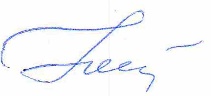 профессор                                                                                                Нестеренко О.В.           Программу составила:профессор				     Нестеренко О.В.	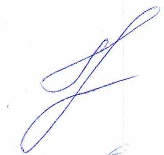 Экспертпрофессор				              Гринченко Г.А.Вид учебной работыЗачетные единицыКоличество академических часовКоличество академических часовФормы контроля(по семестрам)Формы контроля(по семестрам)Вид учебной работыЗачетные единицыКоличество академических часовКоличество академических часовЭкзамен        ЗачетОбщая трудоемкость103605